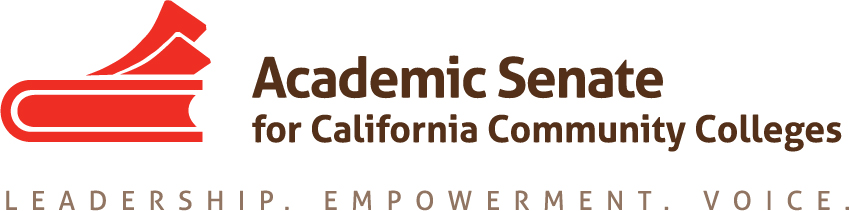 President Julie BrunoSierra CollegeVice PresidentJohn StanskasSan Bernardino Valley CollegeSecretaryDolores DavisonFoothill CollegeTreasurerJohn Freitas
Los Angeles City CollegeArea A RepresentativeGrant GooldAmerican River CollegeArea B RepresentativeCleavon SmithBerkeley City CollegeArea C RepresentativeAdrienne FosterWest Los Angeles College Area D RepresentativeCraig Rutan
Santiago Canyon CollegeNorth RepresentativeCheryl AschenbachLassen College North RepresentativeGinni MaySacramento City CollegeSouth RepresentativeRandy BeachSouthwestern CollegeSouth RepresentativeSam FosterFullerton CollegeRepresentative at Large Conan McKayMendocino CollegeRepresentative at Large Lorraine Slattery-FarrellMt. San Jacinto CollegeJulie Adams, Ph. D.Executive DirectorSUBJECT:  Disciplines List RevisionsDear Colleagues: It is time to once again begin the formal review of the Disciplines List, which establishes the minimum qualifications for the faculty of California community colleges.  With the adoption of Resolution 10.01 F16 by the ASCCC at its Fall 2016 Plenary Session, this review now occurs annually.  We are in the process of completing the current review that was initiated in February 2016 and that will culminate with proposals being considered for approval at the Spring 2017 Plenary Session.  This letter is to inform you that we will begin accepting revisions to the Disciplines List this month and to provide you with resource materials that will be useful in submitting changes.  Enclosure 1—Discipline List Proposal Process:  This document provides you with a guide to the discipline review process. Enclosure 2—Discipline List Review Timeline:  This timeline provides information about key deadlines.  Please pay attention to the hearing dates, as each proposal must be heard in at least one hearing.  Please note that the final day to accept proposals is September 30, 2017.Enclosure 3—Revisions to the Discipline List Form:  This form is used to submit revisions.  Enclosure 4 –FAQs on Minimum Qualifications: This FAQs document clarifies some common misunderstandings about minimum qualifications.Please send this packet of materials to division/department chairs, curriculum committee members, your senators, vice president of instruction, and anyone else that might benefit from this information.  All information noted above is available on our website by clicking here.  
Regretfully, the changes adopted by the Board of Governors at their January meeting are not yet published.  However, for your reference a copy of the latest Disciplines List is available from our website. In addition, a summary of the November Board of Governors changes is also included on this page (Enclosure 5).  If you have any questions, please contact us at disciplineslist@asccc.org. Please indicate Disciplines List on the subject line of the email.  	